РЕЗЮМЕ ВЫПУСКНИКА ИНЖЕНЕРНО-ЭКОНОМИЧЕСКОГО ФАКУЛЬТЕТАІ. Общие сведения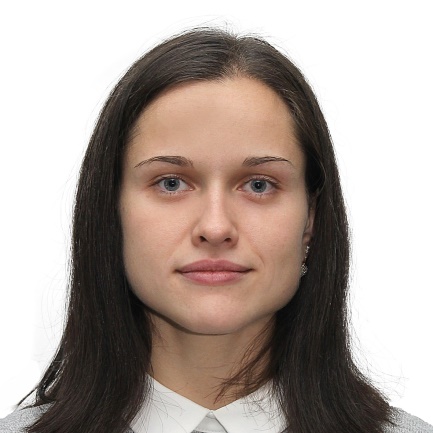 *По желанию выпускника, для открытого представления в сети интернет.ІІ. Результаты обученияІІІ. СамопрезентацияФамилия, имя, отчество   Пахамович Елена ВикторовнаДата рождения/гражданство06.01.1997/РБФакультетИнженерно-экономическийСпециальностьМенеджмент (международный)Семейное положениеЗамужемМесто жительства (указать область, район, населенный пункт)г.Минск, ул.Краснослободская,д.15/1,кв.120E-mailalenapoznyakova0@gmail.comСоциальные сети (ID)*vk.com/id183105758Viber+375 44 579-25-93Моб. телефон+375 25 601-57-88Основные дисциплины по специальности, изучаемые в БГТУДисциплины курсового проектирования1. Управление организацией, управление персоналом2. Экономика 3. Внешнеэкономическая деятельность4. Международный, инновационный менеджмент5. Бизнес-планирование...Макроэкономика Экономика организации Внешнеэкономическая деятельностьБизнес-планированиеИнвестиционное проектированиеОсновные технологии лесного комплексаМеждународный экологический менеджментИнновационный менеджментФинансы и финансовый менеджментСредний балл по дисциплинам специальности8,8Места прохождения практикиЗАО «Атлант», ГК «Алютех», ОАО «Минскпроектмебель», ООО «Техполимер Групп». ОАО «Белорусская универсальная товарная биржа».Владение иностранными языками (указать язык); наличие международных сертификатов: ТОЕFL, FСЕ/САЕ/СРЕ, ВЕС и т.д.Английский язык (B2)
Испанский язык (А1)Дополнительное образование (курсы, семинарыи др.)Удостоверение о получении общественной профессии «Internet/Intranet – технологии в профессиональной деятельности»; «Референт-переводчик технической литературы (английский язык)»(ФОП БГТУ)В настоящее время прохожу обучение на персонального тренера в академии фитнесаКомпетенции по использованию современных программных продуктовMS Office/Word/Exсel/PowerPoint(хороший уровень пользователя)Графическиередакторы (Photoshop/Illustrator/CorelDRAW)Научно-исследовательская работа (участие в проектах, конкурсах, конференциях, публикации и др.)67-я научно-техническая конференция учащихся, студентов и магистрантов университета БГТУ;Международный форум «Культура и экология – основы устойчивого развития России. Проблемы и перспективы «зеленого роста», доклад на тему «Зеленый рост» (публикация в сборнике);68-я научно-техническая конференция учащихся, студентов и магистрантов университета БГТУ;69-я научно-техническая конференция учащихся, студентов и магистрантов университета БГТУСтажировки/Опыт работыУП КСБ «Виктори-рестораны» член бригады ресторана (2015г.), участие в стройотрядовском движении на РУП «Белпочта» (июль, август 2016 г., август 2017 г.)Жизненные планы, хобби и планируемая сфера деятельностиУсовершенствование знаний и навыков, полученных в университете. Желание развиваться в сфере аналитики, внешнеэкономической деятельности предприятий, анализа и аудитаЛичные качестваОтветственность, решительность, внимательность, точностьЖелаемое место работы (область/город/предприятие)г. Минск